RYA INTERACTIVE COURSESThe ASA offers access to RYA’s online interactive training courses.  Click on the course you are interested in below to find out more. To enroll on a course please email use the                  button that will take you to the online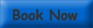 application form. The courses offered are below. Click on the link to find out more:Safe    &  Fun            Safeguarding  Course Professional  Practices  and    Responsibilities Marine Radio VHF (SRC) CourseEssential    Navigation   &  Seamanship  CourseCEVNI         Test    (Code  Européen des  Voies deNavigation  Intérieure)Cruising  Instructors  Pre-course  AssessmentSafe & Fun Safeguarding Course £9.00'Safe & Fun' the RYA's online Safeguarding course.This course is suitable for anyone working with children and vulnerable adults in an RYA environment. This includes those volunteering or working at recognised training centres and affiliated clubs.It provides a basic level of knowledge and awareness, put in the context of realistic scenarios that anyone could encounter at their club or centre.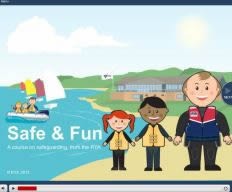 It is a requirement for all newly qualifying Level 2 Racing Coaches, Dinghy and Windsurfing Instructors and Senior Instructors to complete prior to their instructor/coach training course.Frequently asked questionsWho is required to take this course?Newly qualifying Level 2 Racing Coaches, Dinghy and Windsurfing Instructors and Senior Instructors must take this course.Can anyone who isn't an instructor take this course?Yes, anyone can take this course. It is useful for anyone involved in teaching or volunteering with children or vulnerable adults in an RYA environment such as a club or training centre.Is it possible to take this course in a classroom instead of online?No, this course is only available online. If you take it as part of your instructor training you will also complete a classroom workshop during the instructor course, but the course itself must be completed online.How do I sign up for the course?Just click the ‘Book Now’ icon. You will then receive a PayPal invoice. Once you have paid for it you will receive instructions by email on how to start the course.What devices are compatible with the course?You can take the course on a PC, Mac or iPad, so long as you are connected to the internet.How long is the course?This course is equivalent to classroom training of approximately three hours. However, the benefit of learning online is that you can work through it at your own speed. It may take you more or less time than that.How long is the certificate valid for?The certificate doesn't have a specific expiry date. However, your training centre, club or organisation should have a policy for ongoing staff training and ensuring that everyone is up to date. That may involve you taking the course again at regular intervals or completing other relevant safeguarding training. Please check your own organisation's policy for details.How much will the course cost?Course fees are £9.I've already taken a different safeguarding course elsewhere. Can this be used instead of Safe and Fun for my instructor course?The Safe and Fun course forms the basis of the safeguarding workshop that you will complete during your instructor course and puts safeguarding issues into context specifically for those instructing at RYA centres or clubs. It is therefore not possible to use other courses as alternative certification prior to your Instructor, Senior Instructor or Level 2 Racing Coach Course.Back to topProfessional Practices andResponsibilities (£38.00)A compulsory online course for RYA Commercial Endorsement holders.Who this course is forEach year approximately 4,500 people apply to RYA for a commercial endorsement to use their RYA qualifications professionally as skipper or crew. You could be doing anything from delivering a new 35’ yacht or driving a workboat with lifting and towing gear, to running a superyacht in the Med. Whatever your job is on board, in the commercial world you are a professional seafarer. As such, you are no different from the captain of a cruise liner – you have a duty of care to crew, passengers, and other water users, and you will be held to account if things go wrong.The course is broken down into four modules:	Commercial environment - how you fit into the professional maritime world.	People – the importance of correct manning, keeping your skills up to date and the safe management of commercial vessels.	Vessel – the compulsory carriage and maintenance of safety equipment and how to create and implement risk control and operating procedures. ·	Purpose – making sure your vessel is suitable and legal for the work you are carrying out, your obligations in protecting the environment, appropriate planning and situational awareness.Following the modules there is a mock assessment so you can check you are ready before moving on to the final graded online assessment.We estimate users will take around 6 to 8 hours to work through the four course modules. The graded end of course assessment is split into two sections, totaling 2½ hours.All new applicants for a commercially endorsed RYA Certificate of Competence must first pass the PPR course. Anyone renewing a commercially endorsed RYA Certificate of Competence must pass the PPR course prior to their next renewal date if they haven't already done so.How to take the PPR courseJust click the ‘Book Now’ icon. You will then receive a PayPal invoice. Once you have paid for it you will receive instructions by email on how to start the course. We will provide remote access to an instructor who will be on hand to help if you have any queries during the online course.How much will the course cost?The price for the course is £38.Exemptions from this courseIf you hold an MCA Deck Officer's Certificate of Competence as Officer of the Watch, Master 200*, Master 500 or above you do not need to take the PPR course. Please send a copy of your MCA certificate with your application or renewal form for your commercial endorsement to the RYA.* Please note the 'Master 200' referred to here is the MCA Master 200gtSTCW qualification. This is not the RYA/MCA Yachtmaster™ qualification. Back to topMarine Radio VHF (SRC) 50.00(Plus £70 payable directly to the RYA for Certification and Examinations Fees)A course for anyone who owns a fixed or handheld marine VHF radio. A radio is an important piece of safety equipment on board and it is vital to understand the correct procedures.The Short-Range Certificate is the minimum qualification required by law to control the operation of VHF and VHF Digital Selective Calling(DSC) equipment on any British flagged vessel voluntarily fitted with a radio. This includes both fixed and handheld equipment using International channels.A radio is an important piece of safety equipment on board, and it is vital to understand the correct procedures. Unnecessary transmissions could block out a Mayday distress call.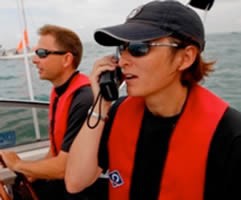 All new VHF sets are either fitted, or can be interfaced, with DSC allowing calls to specific vessels. If you hold the ‘old’ VHF license (pre-1999) you need to upgradeyour qualification if you purchase newequipment. This can be done by attending this one-day course or, if no tuition is required, you can enter for a direct examination.Course topics include.        the basics of radio operation        the correct frequencies (channels) to be used.        distress, emergency, and medical assistance procedures        making ship to shore telephone calls.        Digital Selective Calling (DSC) using simulators.        Global Maritime Distress and Safety System (GMDSS)        Emergency Position Indicating Radio Beacons (EPIRB)        Search and Rescue (SART)The course will be delivered online, and the assessment will be held at the Army Inshore Sail Training Centre or the Army Offshore Sailing Centre. The assessment consists of a questionnaire and practical assessment using radio simulators after you have time to familiarise yourself with them.Back to topEssential Navigation & Seamanship course£70.00This online course offers a great introduction to navigation and safety awareness for new or inexperienced skippers and crew, and those wanting to refresh their skills. In fact, it's for anyone interested in sailing, motor boating, sea angling or diving, and works well in complementing our on-the-water training, such as the Powerboat Level 2, Start Yachting and Helmsman courses.It's a highly informative course with lots of opportunities for you to put your new-found knowledge into practice. If you decide to take this course online, you will find many interactive exercises to help reinforce the information and lots of chances to try out what you've learned.Course topics include:        Charts and Publications        Safety        Engine Checks        Buoyage        Tidal awareness        Visual and electronic navigation        Pilotage        Rules of the road        Anchoring        Weather forecastsYou will receive a course pack which includes a chart, plotter, dividers, course handbook, exercises and an electronic chart plotter CD.How long is the course?Online the course will take around six hours, but the beauty of it is that you can work through it at your own speed, whenever and wherever you like.We will provide remote access to an instructor who will be on hand to help if you have any queries during the online course.CEVNI Test£20.00For those entering the European inland waterways. Know the code.CEVNI stands for Code Européen des Voies de Navigation Intérieure. It is the code governing navigation on the interconnected European inland waterways.Signs, rules, and procedures for navigating the European inland waterways are all included within the CEVNI code, and pleasure craft are expected to know and follow the code. Knowing and abiding by the regulations is the best way to protect yourself and your boat.The test is split into two parts, and you have a chance to practice as much as you like before you take the real test. If you need help studying before your test either contact us for help or look at our recommended reading.o Part 1 has 15 questions on signs and buoyage and the time limit is 6 minutes.o Part 2 also has 15 questions on sound signals, lights and shapes, but they are more complex, so the time limit is 9 minutes.o In each part, you must get 11 out of 15 correct to pass.o On the final page of the test you can submit your answers but, if you have time remaining, consider going back through each question to check your answers before returning to the final page to submit them.Taking the CEVINI TestYou have two chances to pass each part of the test. If you don't pass the first time, it's your choice whether you try again immediately or leave it until later. Consider taking time to revise, practice a bit more or take some tuition.After your testIf you don't already hold an International Competency Certificate (ICC), you should send the certificate with your ICC application form and other associated paperwork.If you already hold an ICC for coastal waters, you can now validate it forinland waters by sending the certificate along with your original ICC certificate and a passport photo to the RYA.Back to topCruising Instructor Pre-Course Assessment£8.00This course is to ensure you have the pre-requisite knowledge prior to taking the RYA Cruising Instructor Course provided by the AOSC or other organisations. Contact the AISTC Office for more information.Back to top